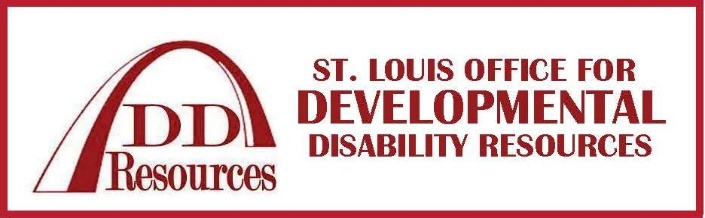 MissionTo ensure individuals with developmental disabilities in the City of St. Louis have quality services, choices and full inclusion.Executive Committee AgendaAugust 25, 20224:00pmLocation: 2121 Hampton Ave.  St. Louis, MO  63139Attendees:  Bill Siedhoff, Ken Franklin, Cynthia Mueller, Pat Brennan, Shaelene Plank, Rachel ShapiroCall meeting to orderSlate of officers for 10/22-10/23Chairman – Ken FranklinVice Chairman – Bill SiedhoffTreasurer – Pat BrennanSecretary – Cindy MuellerReview Risk Management Plan 4th quarter Review Risk Management Assessment for FY23 Board engagement planAlliance Agency Input Summary ReportTCM RFIAdjournAccommodations:  Please contact Rachel Shapiro immediately at 314-421-0090 regarding any accommodation needs for attendance.